Space to write an overview for the half term – Tribe and year specific – trips / visitors / Special days / enterprise / assembly etcSpace to write an overview for the half term – Tribe and year specific – trips / visitors / Special days / enterprise / assembly etcSpace to write an overview for the half term – Tribe and year specific – trips / visitors / Special days / enterprise / assembly etcSpace to write an overview for the half term – Tribe and year specific – trips / visitors / Special days / enterprise / assembly etcHistory:      Earliest Civilisations – Indus Valley KQ: Why Where was the Indus Valley civilisation located and when in time?What were the most significant sites of the Indus Valley civilisation?How was the Indus Valley Civilisation discovered?How can we find out what life was like in an Indus City?How did the Indus Valley Civilisation end?History:      Earliest Civilisations – Indus Valley KQ: Why Where was the Indus Valley civilisation located and when in time?What were the most significant sites of the Indus Valley civilisation?How was the Indus Valley Civilisation discovered?How can we find out what life was like in an Indus City?How did the Indus Valley Civilisation end?Science: Living things and their habitatsKQ: What are the differences in life cycles of plants compared to animals?Can you describe what a life cycle is?Can you describe the differences between the life cycles – amphibians, an insect and a bird?How do plants reproduce?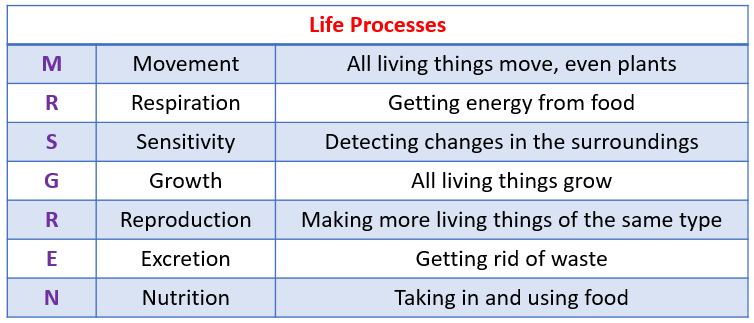 How do mammal reproduce?What is the life process of reproduction of some animals?Science: Living things and their habitatsKQ: What are the differences in life cycles of plants compared to animals?Can you describe what a life cycle is?Can you describe the differences between the life cycles – amphibians, an insect and a bird?How do plants reproduce?How do mammal reproduce?What is the life process of reproduction of some animals?RE: HinduismKQ: What might a Hindu learn from stories about Krishna?What are they key vision and values of Hinduism?What is incarnation?Who are nine incarnation of Vishnu?What is the importance of Krishna incarnation?Can I recall stories about Krishna?Why is Krishna considered one of the most importance incarnation of Vishnu?RE: HinduismKQ: What might a Hindu learn from stories about Krishna?What are they key vision and values of Hinduism?What is incarnation?Who are nine incarnation of Vishnu?What is the importance of Krishna incarnation?Can I recall stories about Krishna?Why is Krishna considered one of the most importance incarnation of Vishnu?PSHE:    Jigsaw - Dreams and GoalsKQ: What does the future hold for me?What future dreams do we have?What is the importance of money?What goals to I have for my career and how to get there?Supporting others through charitiesComputing:Sharing informationArt:Every picture tells a story: ink drawingMusic:South and West Africa: chords and tuned instrumentsPE:Outdoor adventurousDanceDT: Digital WorldMonitoring devicesKQ: What is the best design for an animal monitoring device?What is a monitoring device?Why are monitoring devices essential?What electric components are need to measure an animals temperature?What must our program do to be successful?How do debug your program?DT: Digital WorldMonitoring devicesKQ: What is the best design for an animal monitoring device?What is a monitoring device?Why are monitoring devices essential?What electric components are need to measure an animals temperature?What must our program do to be successful?How do debug your program?French:  Sports and HobbiesTo learn new nouns for sportsTo ask for and give opinions about sportsTo say what hobbies I doTo learn about a popular sport in France and learn about a French athleteTo learn the pronouns
 To learn the 6 verb endings and see the formal layout of a verb table (jouer)